2021.10.07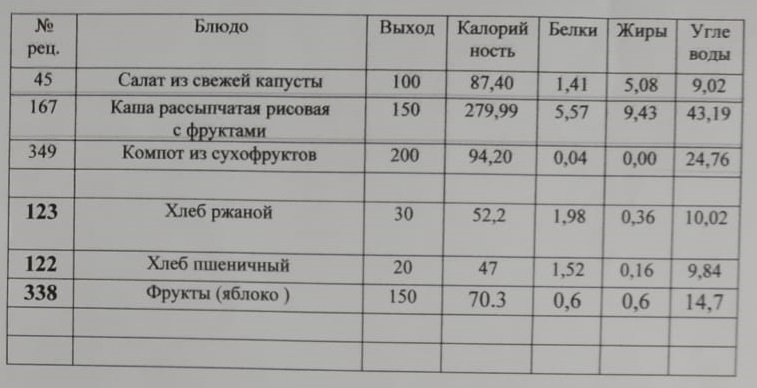 